Szczytno, 05 marca 2024 r.L.dz. ZZP-158/2024 	 							   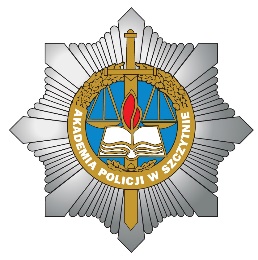 INFORMACJA Z OTWARCIA OFERTw postępowaniu nr 04/SŻ/24 na dostawy owoców i warzyw świeżych na potrzeby Akademii Policji w SzczytnieZgodnie z art. 222 ust. 5 ustawy z dnia 11 września 2019 r.  Prawo zamówień publicznych (tekst jednolity Dz. U. z 2023 r. poz. 1605 z późn. zm.) Zamawiający informuje, że w postępowaniu prowadzonym w trybie przetargu nieograniczonego nr 04/SŻ/24, do wyznaczonego terminu składania ofert tj. do dnia 5 marca 2023 r. do godziny: 09:00 złożono 6 ofert.Przed otwarciem ofert Zamawiający na stronie prowadzonego postępowania podał kwotę, jaką zamierza przeznaczyć na sfinansowanie zamówienia tj.: 1 400 000,00 zł CZĘŚĆ 1 – 1 245 000,00 zł;CZĘŚĆ 2 –   155 000,00 zł.W wyznaczonym terminie wpłynęły następujące oferty:CZĘŚĆ 1 - dostawy owoców i warzyw świeżych: CZĘŚĆ 2 -  dostawy warzyw obranych:wykonano w 1 egz.:oryginał pozostaje u nadawcyopr./wyk. AWWtel. 47 733 5540Numer ofertyNazwa/ adres WykonawcyKryteria oceny ofertKryteria oceny ofertNumer ofertyNazwa/ adres WykonawcyCena 5 %Opust 95 %2 KAROTKA Adrian Orzołul. Bohaterów Westerplatte 12/5C12-100 Szczytno1 027 010,00 zł29 %3ROBS Sp. z o. o.ul. Poznańska 9805-850 Ożarów Mazowiecki936 400,00 zł29 %4Firma Dystrybucyjna „KABANOS”K. Szepioła S. Stefański Sp. jawnaul. Tracka 710-364 Olsztyn1 092 665,00 zł8 %5FARUTEX Sp. z o. o.ul. Jesienna 470-807 Szczecin1 690 206,59 zł5 %6Hurtownia Warmia S.C. Robert Owsiany, Anna Owsiany, Jarosław Owsianyul. Przemysłowa 112-100 Szczytno1 134 214,00 zł15 %Numer ofertyNazwa/ adres WykonawcyKryteria oceny ofert  Cena 100 %Numer ofertyNazwa/ adres WykonawcyCena oferty1Przedsiębiorstwo Handlowo-Usługowe „GEMIX” Janus Grzegorz ul. Sprzętowa 310-467 Olsztyn169 000,00 zł4Firma Dystrybucyjna „KABANOS”K. Szepioła S. Stefański Sp. jawnaul. Tracka 710-364 Olsztyn140 850,00 zł5FARUTEX Sp. z o. o.ul. Jesienna 470-807 Szczecin158 000,00 zł